Sziasztok Mivel a felmérőnk elmaradt, így úgy gondoltam a mai órán gyakorlunk még egy kicsit, hogy biztosan jól írjátok majd meg a felmérőt, ha végre találkozunk Kezdjük a segítséggel, amit minden órán megkaptok. Olvassátok el kérlek. Amit Sárgával kiemeltem az a legfontosabb része. Ha valahol ilyen szöveget láttok azok az én hozzászólásaim a feladat egyes részeihez.- Nem kell leírni csak elolvasni.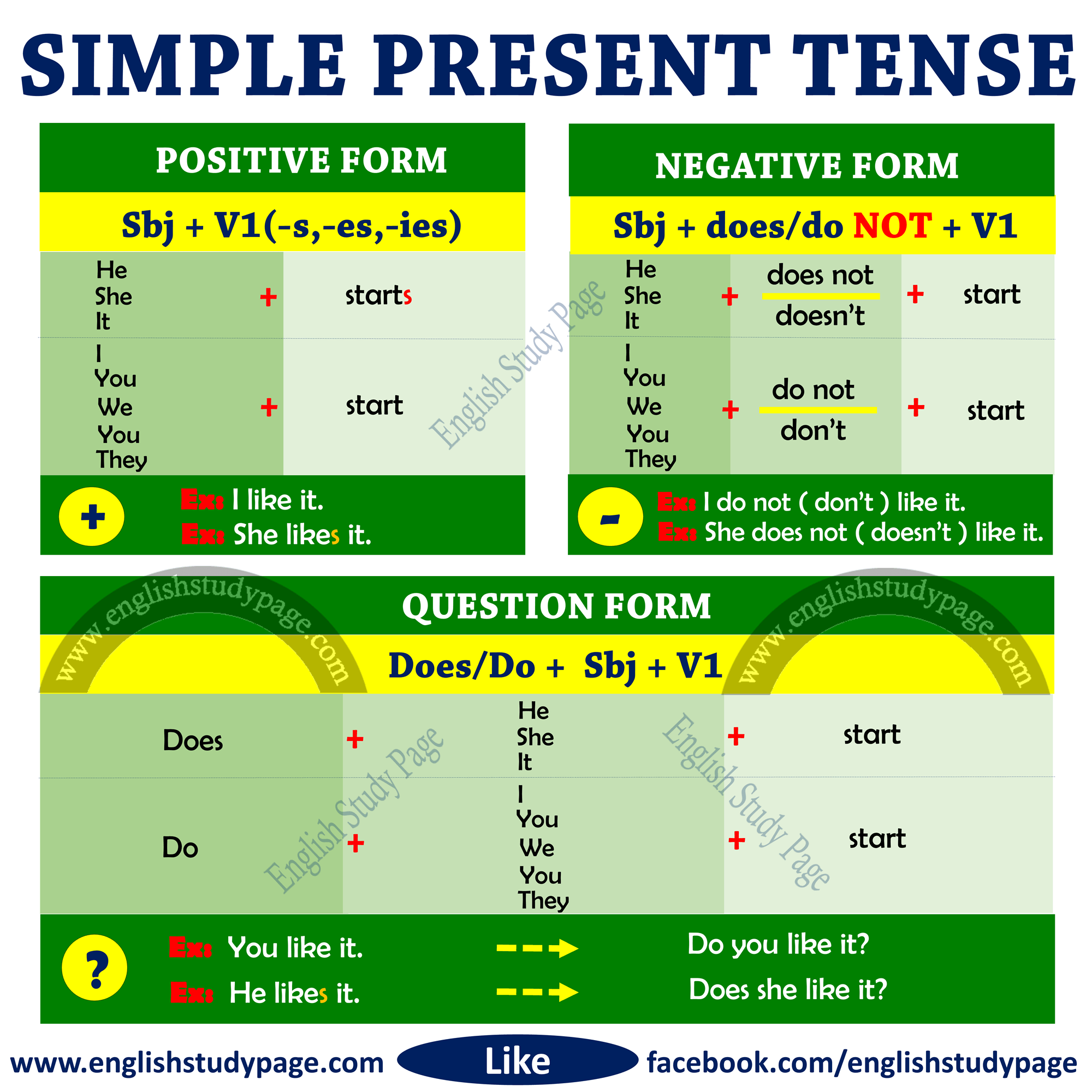 Egyszerű jelen ÁLLÍTÓ (+) mondatokban az ALANY van elől utána jön az IGE majd a mondat MARADÉK része. TAGADÓ(-) mondatban először az ALANY jön, majd a SEGÉDIGE- negatív alakban (don’t / doesn’t) aztán az IGE – ami alap helyzetben van (HE/SHE/IT ragok nélkül) végül pedig a mondat MARADÉK része. KÉRDŐ (?) mondatban először van a segédige – pozitív alakban (Do, Does) ezt követi az ALANY, utána jön az IGE - alap helyzetben, majd a mondat MARADÉK része. Következő dolog amire oda kell figyelnünk, hogy a Do/Don’t és a Does/Doesn’t mikhez tartoznak. Tagadó (-) mondatnál don’t és doesn’t segédigéket használunk. don’t-hoz tartoznak az : I, You, We, They – kezdetű mondatok, továbbá azok, amelyek 2 vagy több névvel kezdődenek.doesn’t-höz taroznak a: He, She, It- kezdetű mondatok továbbá azok, ahol 1  névvel kezdődik a mondat. Az állatokat az IT-hez soroljuk. Pl. The cat/A catEljött a gyakorlás ideje. 1.Feladat: Töltsétek ki a kihagyott helyet Do vagy Does kérdőszóval1. __Do__ you go to school?2. _Does____ Polly study well?          Polly egy női név, ezért figyeljünk hogy she-ként tegyünk elé kérdőszót. 3. _____ Sam help you with physics?           Sam egy férfi név (he)4. _____ they take part in the competition?5. _____ you clean your room every say?6. _____ Alice live in Brighton? 	Alice egy női név7. _____ Ben go in for football? 	Ben egy férfi név a Benjamin rövidítése8. _____ you watch Olympic Games competitions?9. _____ Tom drive his car well? 	Tom a Thomas rövidítése10. _____ they prefer riding their bikes? 2. Feladat Töltsétek ki a kihagyott helyet don’t vagy doesn’t negatív segédigével1. I __don’t__ like to play basketball.2. Sam ___doesn’t__ dive very well. 		Sam lehet egy férfi vagy egy női név rövidítése is (he/she)3. They _____ break the window at school.4. You _____ know how to use this device.5. He _____ help me to solve this problem.6. We _____ sleep at the lectures.7. I _____ like to swim in the pool.8. Liz _____ play computer games. 		Liz az Elizabeth női név rövdiítése (she)9. They _____ go to the disco club on weekdays. 10. She _____ cook dinner, she cooks breakfast.Most egy kis szavak ismétlés a végére: Párosítsd a  képeket a megfelelő szavakkal. 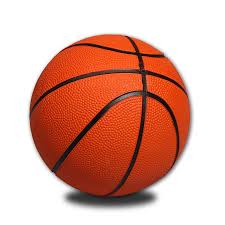 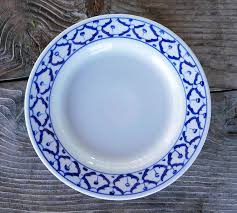 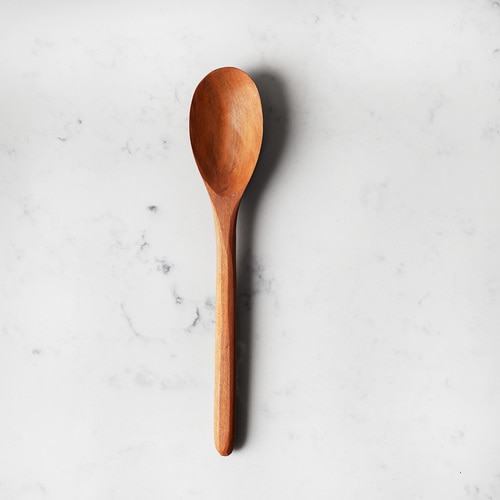 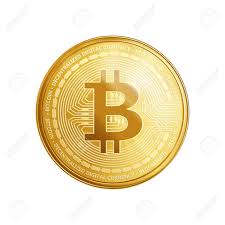 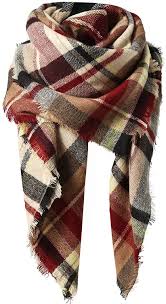 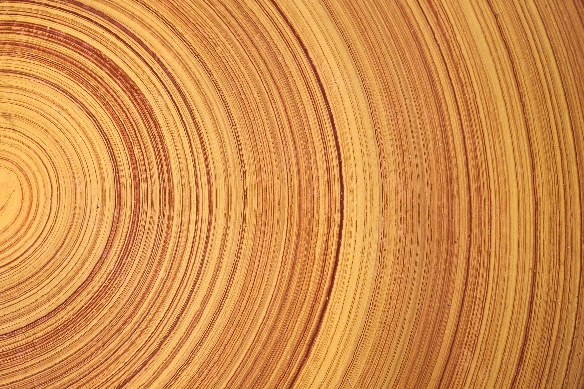 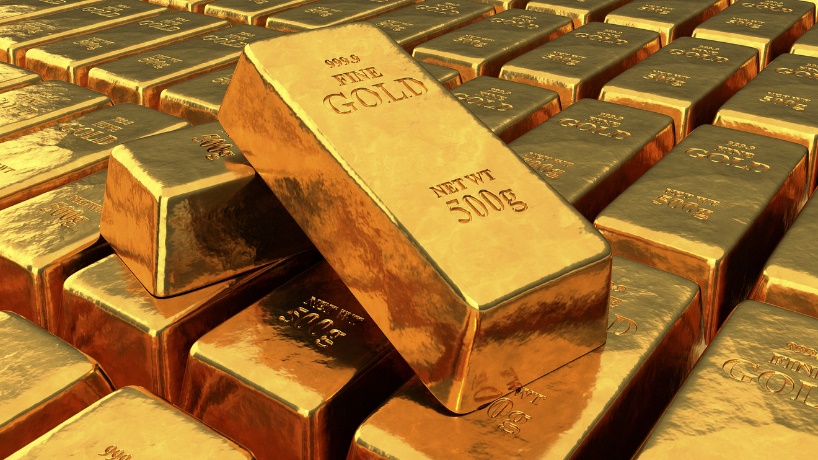 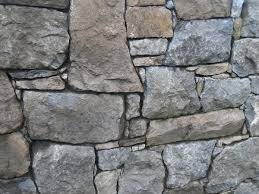 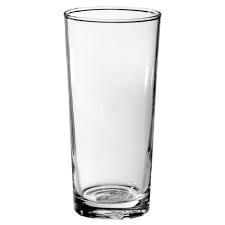 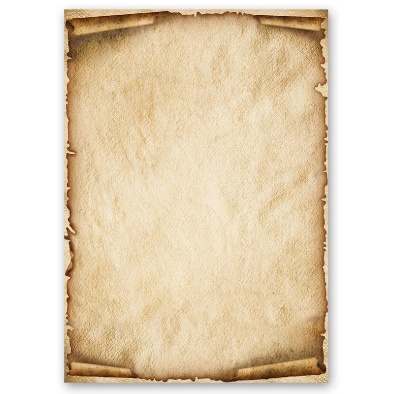 PlateBallCoinScarfSpoonGlassGoldWoodPaperStoneKérlek írjátok le, hogy a számokhoz melyik betűt párosítanátok. Pl. 1BA válaszokat a timeanzsszombathyho@gmail.com – email címemre küldjétek el. Ha lenne valami kérdésetek azt szintén erre az email címemre megírhatjátok. 